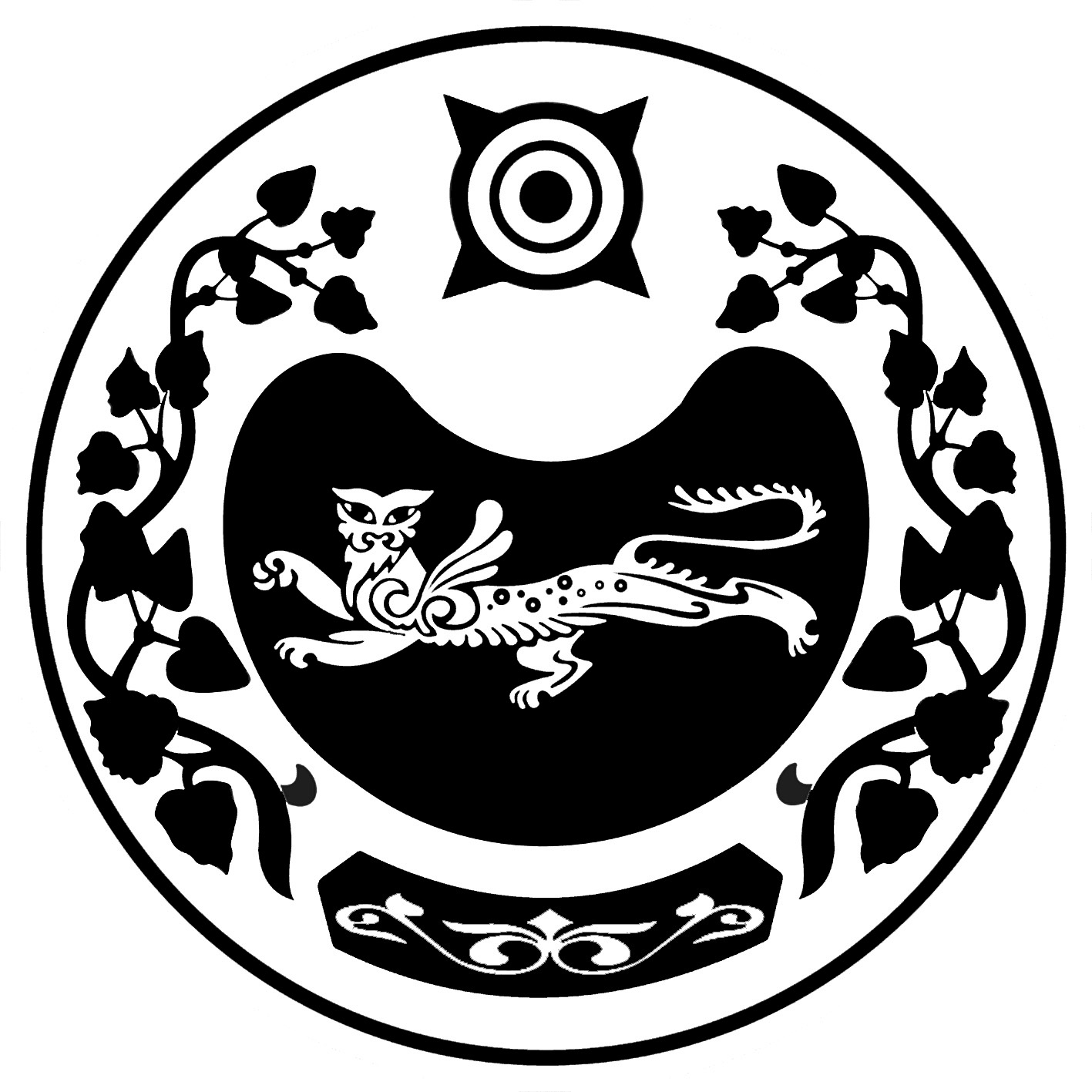            РОССИЯ ФЕДЕРАЦИЯЗЫ		   РОССИЙСКАЯ ФЕДЕРАЦИЯ           ХАКАС РЕСПУБЛИКАЗЫ  	              РЕСПУБЛИКА ХАКАСИЯ          АFБАН ПИЛТIРI АЙМАFЫ	              УСТЬ-АБАКАНСКИЙ РАЙОН          РАСЦВЕТ ААЛ ЧÖБIНIН		   АДМИНИСТРАЦИЯ          УСТАF – ПАСТАА                                   РАСЦВЕТОВСКОГО СЕЛЬСОВЕТА                                              П О С Т А Н О В Л Е Н И Е                                             от   30.12.2019г.        № 363-п					        п. РасцветО внесении изменений в постановление Администрации Расцветовского сельсовета от 26.01.2016г. № 17-п «Об утверждении муниципальной программы «Обеспечение общественного порядка и противодействие преступности в  Расцветовском сельсовете (2016 - 2020 годы)»»Администрация Расцветовского сельсовета ПОСТАНОВЛЯЕТ:1.Внести в постановление Администрации Расцветовского сельсовета от 26.01.2016г. № 17-п «Об утверждении муниципальной программы «Обеспечение общественного порядка и противодействие преступности в  Расцветовском сельсовете (2016 - 2020 годы)»»  следующие изменения:1) в наименовании и тексте слова «( 2016-2020 годы)» исключить;2) в приложении: в наименовании слова «( 2016-2020 годы)» исключить;паспорт программы изложить в следующей редакции:ПАСПОРТмуниципальной программы«Обеспечение общественного порядка и противодействие преступности в  Расцветовском сельсовете»разделы 2,3,4,5,6  изложить в следующей редакции:2. Общая характеристика сферы реализации муниципальной программыСтратегией социально-экономического развития Республики Хакасия, утвержденной постановлением Правительства Республики Хакасия от 25.10.2011 № 700, определена главная стратегическая цель развития Республики Хакасия – обеспечение достойного уровня и качества жизни населения республики, на основе динамично развивающейся экономики.Для достижения этой цели одной из первоочередных задач является создание условий для безопасной жизнедеятельности населения Республики Хакасия, обеспечение надлежащей защиты личности, общества и государства от преступных посягательств, укрепление безопасности и общественного порядка в Республике Хакасия.Практика и накопленный опыт реализации задач в сфере обеспечения законности, правопорядка, общественной безопасности, противодействия терроризму и экстремизму, приводят к выводу о необходимости внедрения комплексных подходов к их решению.Обеспечение общественной безопасности в Расцветовском сельсовете, является необходимым условием обеспечения жизни и деятельности жителей и гостей Расцветовского сельсовета, соблюдения их законных прав и свобод.Прогнозная оценка развития криминальной ситуации позволяет сделать вывод о том, что общее количество преступлений, будет формироваться, в основном, за счет наиболее распространенных видов преступлений, таких, как преступления против собственности, в сфере экономики и против личности.В числе факторов, негативно отражающихся на состоянии и структуре преступности, будут доминировать уровень занятости населения, низкий жизненный уровень и недостаточная социальная защищенность значительной части граждан, продолжающееся расслоение населения по доходам.Ухудшение материального положения отдельных категорий граждан, сокращение рабочих мест и другие негативные факторы социально-экономического характера будут стимулировать увеличение числа лиц, идущих на совершение различного рода правонарушений.Защита прав и свобод человека и гражданина, предупреждение беспризорности и безнадзорности, профилактика правонарушений граждан, в том числе несовершеннолетних, охрана собственности и общественного порядка, противодействие экстремизму, борьба с преступностью, повышение уровня культурного, спортивного, правового воспитания граждан являются неотъемлемым условием нормального функционирования общества и соответствуют приоритетным направлениям и задачам Программы.Занятость несовершеннолетних и молодежи, их участие в различного рода спортивных мероприятиях, интеллектуальных конкурсах, акциях будет способствовать повышению культурного, спортивного, правового и военно-патриотического воспитания, совершенствованию системы профилактики правонарушений.Проведение целенаправленных мероприятий по усилению антитеррористической защищенности объектов с массовым пребыванием граждан, социального назначения, позволит своевременно предупреждать, выявлять, локализовать и устранять причины и факторы, способствующие их проявлению на территории сельсовета.Реализация мероприятий в рамках программы, создание необходимых условий, обеспечат качественное противодействие преступности, профилактику правонарушений, безопасность граждан и общественный порядок в Расцветовском сельсовете.3.Приоритеты муниципальной политики в сфере реализации муниципальной программы, цель, задачи.             Обеспечение безопасности общества и личной безопасности граждан, их защищенности от угроз криминогенного характера является одним из ведущих факторов, влияющих на все сферы общественной жизни, в том числе доверия населения к исполнительным органам государственной власти, органам местного самоуправления.Планомерная целенаправленная работа по созданию в Расцветовском сельсовете государственной системы профилактики правонарушений, в том числе последовательная реализация программных мероприятий предупреждения правонарушений несовершеннолетних, позволит сохранить контроль и не допустить осложнения криминогенной ситуации.Указанные обстоятельства предопределяют выдвижение основных целей программы:- создание условий для надлежащей защиты прав и свобод граждан, пресечения противоправной деятельности, укрепления безопасности и общественного порядка на территории Расцветовского сельсовета;-повышение уровня профилактики явлений криминального характера;-повышение уровня культурного, спортивного, правового, нравственного и военно-патриотического воспитания граждан;-совершенствование системы профилактики асоциальных явлений;           -профилактика правонарушений в общественных местах и на улицах;-профилактика и предупреждение безнадзорности  и правонарушений несовершеннолетних и их семей,  защита прав.Решение поставленных задач позволит существенно влиять на ситуацию по обеспечению общественной безопасности и противодействию преступности на территории Расцветовского сельсовета.4. Сроки реализации муниципальной программы          Сроки реализации муниципальной программы не выделяются5.Обоснование ресурсного обеспечения муниципальной программыПосле утверждения Программы Администрация Расцветовского сельсовета обеспечивает ее финансовыми ресурсами, определяемыми в соответствующих статьях  бюджета поселения. Реализация целевой Программы «Обеспечение общественного порядка и противодействие преступности в Расцветовском сельсовете» позволит создать условия для  улучшения криминальной ситуации  на территории Расцветовского сельсовета.Ответственным исполнителем муниципальной  программы Расцветовского сельсовета «Обеспечение общественного порядка и противодействие преступности в Расцветовском сельсовете» является Администрация Расцветовского сельсовета, которая обеспечивает координацию деятельности – соисполнителей муниципальной  программы, принимающих меры по ее выполнению, согласованность действий по ее реализации, целевому и эффективному использованию  средств, осуществляет взаимодействие с соисполнителями, а также общий контроль за ее реализацией.Исполнители мероприятий  муниципальной программы ежеквартально, а также по итогам года, следующего за отчетным, представляют информацию о ходе реализации ее мероприятий в Администрацию Расцветовского сельсовета.При необходимости внесения изменений в муниципальную программу, соисполнители вносят в Администрацию (ответственному лицу) предложения по внесению в нее изменений, которая, в свою очередь, вносит, в соответствии с действующим законодательством, на рассмотрение  предложения по корректировке действующей муниципальной программы.6. Перечень целевых показателей муниципальной программыпаспорт подпрограммы «Профилактика правонарушений, обеспечение безопасности и общественного порядка» » изложить в следующей редакции:Паспорт подпрограммы«Профилактика правонарушений, обеспечение безопасности и общественного порядка»разделы  подпрограммы 2,3,4  изложить в следующей редакции:2. Цель и задачиОсновной целью Подпрограммы  является создание условий для надлежащей защиты прав и свобод граждан, пресечения противоправной деятельности, укрепления безопасности и общественного порядка на территории Расцветовского сельсовета.Для достижения этих целей предполагается решить следующие задачи:- повышение уровня профилактики явлений криминального характера;- повышение уровня культурного, спортивного, правового, нравственного и военно-патриотического воспитания граждан;- совершенствование системы профилактики асоциальных явлений;- профилактика правонарушений в общественных местах и на улицах.3. Перечень основных мероприятий4. Перечень целевых показателей подпрограммы           Для решения задач, поставленных в настоящей подпрограмме, предусматривается, что в результате реализации мероприятий наметится тенденция к улучшению криминальной ситуации на территории Расцветовского сельсовета.Ожидаемые конечные результаты реализации:- снижение общего количества совершаемых противоправных деяний (преступлений):2016 год на 1%2017 год на 1%2018 год на 1%2019 год на 1%2020 год на 1%-увеличение количества мероприятий направленных на повышение уровня правового, культурного, нравственного, спортивного и военно-патриотического воспитания граждан: 2016 год на 1,5%2017 год на 1,5%2018 год на 1,5%2019 год на 1,5%2020 год на 1,5%-  увеличение количества граждан, участвующих в деятельности общественных объединений правоохранительной направленности:2016 год на 1%2017 год на 1%2018 год на 1%2019 год на 1%2020 год на 1%паспорт  программы  «Профилактика безнадзорности и правонарушений несовершеннолетних» » изложить в следующей редакции:Паспорт подпрограммы «Профилактика безнадзорности и правонарушений несовершеннолетних»разделы  подпрограммы 2,3,4  изложить в следующей редакции:2. Цель и задачиОсновной целью Подпрограммы  является комплексное решение проблемы   профилактики безнадзорности и правонарушений несовершеннолетних, их социальной реабилитации  в современном  обществе.Для достижения этих целей предполагается решить следующие задачи:-профилактика и предупреждение безнадзорности  и правонарушений несовершеннолетних и их семей,  защита прав;-занятость детей, нуждающихся в особой заботе государства.3.  Перечень основных мероприятий.4. Перечень целевых показателей подпрограммы- ежегодно не превышать 0,7% уровень преступности несовершеннолетних от детского населения поселения:2016 год на 0,7%2017 год на 0,7%2018 год на 0,7%2019 год на 0,7%2020 год на 0,7%- ежегодное достижение до 90% количества несовершеннолетних, состоящих на профилактическом учете, занятых в кружках, секциях, в свободное от учебы время2016 год на 80%2017 год на 90%2018 год на 90%2019 год на 90%2020 год на 90%2. Настоящее постановление вступает в силу с 01.01.2020 года.3. Настоящее постановление обнародовать  на официальном сайте Администрации в сети Интернет.4. Контроль за исполнением настоящего постановления оставляю за собой.Глава  Расцветовского сельсовета                             А.В.МадисонОтветственный исполнительАдминистрация  Расцветовского сельсоветаСоисполнители             МКУ «Культурно-спортивный комплекс Расцвет»Подпрограммы-«Профилактика правонарушений, обеспечение безопасности и общественного порядка»;-«Профилактика безнадзорности и правонарушений несовершеннолетних».Цель - Создание условий для надлежащей защиты прав и свобод граждан, пресечения противоправной деятельности, укрепления безопасности и общественного порядка на территории Расцветовского сельсовета;- профилактика безнадзорности и правонарушений несовершеннолетних.Задачи -Повышение уровня профилактики явлений криминального характера;- профилактики асоциальных явлений;-профилактика правонарушений в общественных местах и на улицах;-профилактика и предупреждение безнадзорности  и правонарушений несовершеннолетних и их семей,  защита прав.Целевые показатели-Снижение общего количества явлений  криминального характера (преступлений):2016 год на 1%2017 год на 1%2018 год на 1%2019 год на 1%2020 год на 1%-увеличение количества мероприятий, направленных на повышение уровня правового, культурного, нравственного, спортивного и военно-патриотического воспитания граждан:2016 год на 1,5%2017 год на 1,5%2018 год на 1,5%2019 год на 1,5%2020 год на 1,5%- увеличение количества граждан, участвующих в деятельности общественных объединений правоохранительной направленности:2016 год на 1%2017 год на 1%2018 год на 1%2019 год на 1%2020 год на 1%- ежегодно не превышать 0,7% уровень преступности несовершеннолетних от детского населения поселения:2016 год на 0,7%2017 год на 0,7%2018 год на 0,7%2019 год на 0,7%2020 год на 0,7%- ежегодное достижение до 90% количества несовершеннолетних, состоящих на профилактическом учете, занятых в кружках, секциях, в свободное от учебы время2016 год на 80%2017 год на 90%2018 год на 90%2019 год на 90%2020 год на 90%Этапы и сроки реализации    этапы не выделяютсяОбъемы бюджетных ассигнованийФинансирование не предусмотреноОжидаемые результаты реализации-Снижение общего количества совершаемых противоправных деяний (преступлений) к 2020 году на 5 %-увеличение количества мероприятий, направленных на повышение уровня правового, культурного, нравственного, спортивного воспитания граждан ежегодно на 1,5 %-увеличение количества граждан, участвующих в деятельности общественных объединений правоохранительной направленности ежегодно на 1,0 %-снижение уровня преступности, детской безнадзорности несовершеннолетних, формирование здорового образа жизни у подрастающего поколения.№п/пПоказательПоказательЕд. измерения20162017201820192020Итоговое значениеЦель: Создание условий для надлежащей защиты прав и свобод граждан, пресечения противоправной деятельности, укрепления безопасности и общественного порядка на территории Расцветовского сельсовета,  решение проблемы   профилактики безнадзорности и правонарушений несовершеннолетних.Цель: Создание условий для надлежащей защиты прав и свобод граждан, пресечения противоправной деятельности, укрепления безопасности и общественного порядка на территории Расцветовского сельсовета,  решение проблемы   профилактики безнадзорности и правонарушений несовершеннолетних.Цель: Создание условий для надлежащей защиты прав и свобод граждан, пресечения противоправной деятельности, укрепления безопасности и общественного порядка на территории Расцветовского сельсовета,  решение проблемы   профилактики безнадзорности и правонарушений несовершеннолетних.Цель: Создание условий для надлежащей защиты прав и свобод граждан, пресечения противоправной деятельности, укрепления безопасности и общественного порядка на территории Расцветовского сельсовета,  решение проблемы   профилактики безнадзорности и правонарушений несовершеннолетних.Цель: Создание условий для надлежащей защиты прав и свобод граждан, пресечения противоправной деятельности, укрепления безопасности и общественного порядка на территории Расцветовского сельсовета,  решение проблемы   профилактики безнадзорности и правонарушений несовершеннолетних.Цель: Создание условий для надлежащей защиты прав и свобод граждан, пресечения противоправной деятельности, укрепления безопасности и общественного порядка на территории Расцветовского сельсовета,  решение проблемы   профилактики безнадзорности и правонарушений несовершеннолетних.Цель: Создание условий для надлежащей защиты прав и свобод граждан, пресечения противоправной деятельности, укрепления безопасности и общественного порядка на территории Расцветовского сельсовета,  решение проблемы   профилактики безнадзорности и правонарушений несовершеннолетних.Цель: Создание условий для надлежащей защиты прав и свобод граждан, пресечения противоправной деятельности, укрепления безопасности и общественного порядка на территории Расцветовского сельсовета,  решение проблемы   профилактики безнадзорности и правонарушений несовершеннолетних.Цель: Создание условий для надлежащей защиты прав и свобод граждан, пресечения противоправной деятельности, укрепления безопасности и общественного порядка на территории Расцветовского сельсовета,  решение проблемы   профилактики безнадзорности и правонарушений несовершеннолетних.Цель: Создание условий для надлежащей защиты прав и свобод граждан, пресечения противоправной деятельности, укрепления безопасности и общественного порядка на территории Расцветовского сельсовета,  решение проблемы   профилактики безнадзорности и правонарушений несовершеннолетних.Подпрограмма «Профилактика безнадзорности и правонарушений несовершеннолетних»Подпрограмма «Профилактика безнадзорности и правонарушений несовершеннолетних»Подпрограмма «Профилактика безнадзорности и правонарушений несовершеннолетних»Подпрограмма «Профилактика безнадзорности и правонарушений несовершеннолетних»Подпрограмма «Профилактика безнадзорности и правонарушений несовершеннолетних»Подпрограмма «Профилактика безнадзорности и правонарушений несовершеннолетних»Подпрограмма «Профилактика безнадзорности и правонарушений несовершеннолетних»Подпрограмма «Профилактика безнадзорности и правонарушений несовершеннолетних»Подпрограмма «Профилактика безнадзорности и правонарушений несовершеннолетних»Подпрограмма «Профилактика безнадзорности и правонарушений несовершеннолетних»Задача:1 Профилактика и предупреждение безнадзорности  и правонарушений несовершеннолетних и их семей,  защита правЗадача:1 Профилактика и предупреждение безнадзорности  и правонарушений несовершеннолетних и их семей,  защита правЗадача:1 Профилактика и предупреждение безнадзорности  и правонарушений несовершеннолетних и их семей,  защита правЗадача:1 Профилактика и предупреждение безнадзорности  и правонарушений несовершеннолетних и их семей,  защита правЗадача:1 Профилактика и предупреждение безнадзорности  и правонарушений несовершеннолетних и их семей,  защита правЗадача:1 Профилактика и предупреждение безнадзорности  и правонарушений несовершеннолетних и их семей,  защита правЗадача:1 Профилактика и предупреждение безнадзорности  и правонарушений несовершеннолетних и их семей,  защита правЗадача:1 Профилактика и предупреждение безнадзорности  и правонарушений несовершеннолетних и их семей,  защита правЗадача:1 Профилактика и предупреждение безнадзорности  и правонарушений несовершеннолетних и их семей,  защита правЗадача:1 Профилактика и предупреждение безнадзорности  и правонарушений несовершеннолетних и их семей,  защита прав1.11.1Ежегодно не превышать 0,7 %  уровень преступности   несовершеннолетних от детского населения  поселения%0,70,70,70,70,70,7Задача 2.  Занятость детей в свободное от учебы времяЗадача 2.  Занятость детей в свободное от учебы времяЗадача 2.  Занятость детей в свободное от учебы времяЗадача 2.  Занятость детей в свободное от учебы времяЗадача 2.  Занятость детей в свободное от учебы времяЗадача 2.  Занятость детей в свободное от учебы времяЗадача 2.  Занятость детей в свободное от учебы времяЗадача 2.  Занятость детей в свободное от учебы времяЗадача 2.  Занятость детей в свободное от учебы времяЗадача 2.  Занятость детей в свободное от учебы время2.12.1Ежегодное достижение до 90%  количества  несовершеннолетних, состоящих    на профилактическом учете,  занятых в кружках, секциях в свободное от учебы время%809090909090Ответственный исполнительАдминистрация  Расцветовского сельсоветаСоисполнители             МКУ «Культурно-спортивный комплекс Расцвет»Цель  Создание условий для надлежащей защиты прав и свобод граждан, пресечения противоправной деятельности, укрепления безопасности и общественного порядка на территории Расцветовского сельсоветаЗадачи -Повышение уровня профилактики явлений криминального характера;- профилактика асоциальных явлений-профилактика правонарушений в общественных местах и на улицахЦелевые показатели-Снижение общего количества явлений  криминального характера (преступлений):2016 год на 1%2017 год на 1%2018 год на 1%2019 год на 1%2020 год на 1%-увеличение количества мероприятий, направленных на повышение уровня правового, культурного, нравственного, спортивного и военно-патриотического воспитания граждан: 2016 год на 1,5%2017 год на 1,5%2018 год на 1,5%2019 год на 1,5%2020 год на 1,5%- увеличение количества граждан, участвующих в деятельности общественных объединений правоохранительной направленности:2016 год на 1%2017 год на 1%2018 год на 1%2019 год на 1%2020 год на 1%Этапы и сроки реализации    этапы не выделяютсяОбъемы бюджетных ассигнованийФинансирование не предусмотреноОжидаемые результаты реализации-Снижение общего количества совершаемых противоправных деяний (преступлений) к 2020 году на 5 %, -увеличение количества мероприятий, направленных на повышение уровня правового, культурного, нравственного, спортивного и военно-патриотического воспитания граждан ежегодно на 1,5 %, -увеличение количества граждан, участвующих в деятельности общественных объединений правоохранительной направленности ежегодно на 1,0 %№п/пНаименование мероприятияОбъем финансирования по годам тыс.руб.Исполнитель,    соисполнителиЗадача 1.Повышение уровня профилактики явлений криминального характераЗадача 1.Повышение уровня профилактики явлений криминального характераЗадача 1.Повышение уровня профилактики явлений криминального характераЗадача 1.Повышение уровня профилактики явлений криминального характера1.1Цикл мероприятий, направленных на профилактику  правонарушений в общественных местах и на улицахФинансирование не предусмотреноАдминистрация Расцветовского сельсовета,МКУ «КСК Расцвет»1.2Проведение разъяснительной работы с населением по вопросам терроризма и экстремизмаФинансирование не предусмотреноАдминистрация Расцветовского сельсовета,МКУ «КСК Расцвет»Итого по задаче 1                Финансирование не предусмотреноЗадача 2. Профилактика асоциальных явленийЗадача 2. Профилактика асоциальных явленийЗадача 2. Профилактика асоциальных явленийЗадача 2. Профилактика асоциальных явлений2.2Размещать на официальном сайте Администрации информацию по профилактике алкоголизма, наркомании, токсикомании и табакокурения среди несовершеннолетних и молодежиФинансирование не предусмотреноАдминистрация Расцветовского сельсоветаИтого по задаче 2Финансирование не предусмотреноЗадача 3. Профилактика правонарушений в общественных местах и на улицахЗадача 3. Профилактика правонарушений в общественных местах и на улицахЗадача 3. Профилактика правонарушений в общественных местах и на улицахЗадача 3. Профилактика правонарушений в общественных местах и на улицах3.1Патрулирование общественных мест и улиц членами добровольной народной дружиныФинансирование не предусмотреноАдминистрация Расцветовского сельсоветаИтого по задаче 3Финансирование не предусмотреноВсего по программе: Финансирование не предусмотреноОтветственный исполнительАдминистрация  Расцветовского сельсовета.Соисполнители             МКУ «Культурно-спортивный комплекс Расцвет»Цель Комплексное решение проблемы   профилактики безнадзорности и правонарушений несовершеннолетних, их социальной реабилитации  в современном  обществе.Задачи Профилактика и предупреждение безнадзорности  и правонарушений несовершеннолетних и их семей,  защита прав;- оказание социальной помощи несовершеннолетним и родителям;- занятость детей, нуждающихся в особой заботе государстваЦелевые показатели- ежегодно не превышать 0,7% уровень преступности несовершеннолетних от детского населения поселения:2016 год на 0,7%2017 год на 0,7%2018 год на 0,7%2019 год на 0,7%2020 год на 0,7%- ежегодное достижение до 90% количества несовершеннолетних, состоящих на профилактическом учете, занятых в кружках, секциях, в свободное от учебы время2016 год на 80%2017 год на 90%2018 год на 90%2019 год на 90%2020 год на 90% Этапы и сроки реализации    2014-2020 годы (этапы не выделяются)Объемы бюджетных ассигнованийФинансирование не предусмотреноОжидаемые результаты реализацииСнижение уровня преступности, детской безнадзорности несовершеннолетних, формирование здорового образа жизни у подрастающего поколения.№п/пНаименование мероприятияОбъём финансирования по годам реализации программы (тыс. руб.)Объём финансирования по годам реализации программы (тыс. руб.)Объём финансирования по годам реализации программы (тыс. руб.)Объём финансирования по годам реализации программы (тыс. руб.)Объём финансирования по годам реализации программы (тыс. руб.)Объём финансирования по годам реализации программы (тыс. руб.)Объём финансирования по годам реализации программы (тыс. руб.)Объём финансирования по годам реализации программы (тыс. руб.)Ответственные исполнитель,соисполнительОтветственные исполнитель,соисполнитель№п/пНаименование мероприятия2016201720182018201920202020Задача  1. Профилактика и предупреждение безнадзорности  и правонарушений несовершеннолетних и их семей,  защита правЗадача  1. Профилактика и предупреждение безнадзорности  и правонарушений несовершеннолетних и их семей,  защита правЗадача  1. Профилактика и предупреждение безнадзорности  и правонарушений несовершеннолетних и их семей,  защита правЗадача  1. Профилактика и предупреждение безнадзорности  и правонарушений несовершеннолетних и их семей,  защита правЗадача  1. Профилактика и предупреждение безнадзорности  и правонарушений несовершеннолетних и их семей,  защита правЗадача  1. Профилактика и предупреждение безнадзорности  и правонарушений несовершеннолетних и их семей,  защита правЗадача  1. Профилактика и предупреждение безнадзорности  и правонарушений несовершеннолетних и их семей,  защита правЗадача  1. Профилактика и предупреждение безнадзорности  и правонарушений несовершеннолетних и их семей,  защита правЗадача  1. Профилактика и предупреждение безнадзорности  и правонарушений несовершеннолетних и их семей,  защита правЗадача  1. Профилактика и предупреждение безнадзорности  и правонарушений несовершеннолетних и их семей,  защита правЗадача  1. Профилактика и предупреждение безнадзорности  и правонарушений несовершеннолетних и их семей,  защита правЗадача  1. Профилактика и предупреждение безнадзорности  и правонарушений несовершеннолетних и их семей,  защита прав1.1Проведение рейдов по проверке неблагополучных семей, имеющих несовершеннолетних детей; по местам концентрации подростков; осуществлять проверки дискотек, клубов с целью выявления безнадзорных подростков и несовершеннолетних правонарушителей, своевременно сообщать КДН и ЗП администрации для принятия к ним и их родителям меры воздействия. 10- 12 рейдов в год.--------Администрация Калининского сельсовета Администрация Калининского сельсовета Итого  по задаче  1--------               -               -Задача  2.  Оказание  социальной помощи несовершеннолетним и родителямЗадача  2.  Оказание  социальной помощи несовершеннолетним и родителямЗадача  2.  Оказание  социальной помощи несовершеннолетним и родителямЗадача  2.  Оказание  социальной помощи несовершеннолетним и родителямЗадача  2.  Оказание  социальной помощи несовершеннолетним и родителямЗадача  2.  Оказание  социальной помощи несовершеннолетним и родителямЗадача  2.  Оказание  социальной помощи несовершеннолетним и родителямЗадача  2.  Оказание  социальной помощи несовершеннолетним и родителямЗадача  2.  Оказание  социальной помощи несовершеннолетним и родителямЗадача  2.  Оказание  социальной помощи несовершеннолетним и родителямЗадача  2.  Оказание  социальной помощи несовершеннолетним и родителямЗадача  2.  Оказание  социальной помощи несовершеннолетним и родителям2.1Проведение праздничных мероприятий для детей из малообеспеченных, многодетных семей, детей, не посещающих детские дошкольные учреждения из семей с низким прожиточным уровнем,  вручение новогодних подарков------20,020,0Администрация Калининского сельсоветаАдминистрация Калининского сельсоветаИтого по задаче  2------25,025,0Итого по программе------80,080,0